ЗАВТРАК(1-4; 5-9 классы)Какао с молоком (2-й вариант)Яйцо вареноеХлеб пшеничныйКаша ячневая молочная вязкаяСыр голландскийМасло сливочное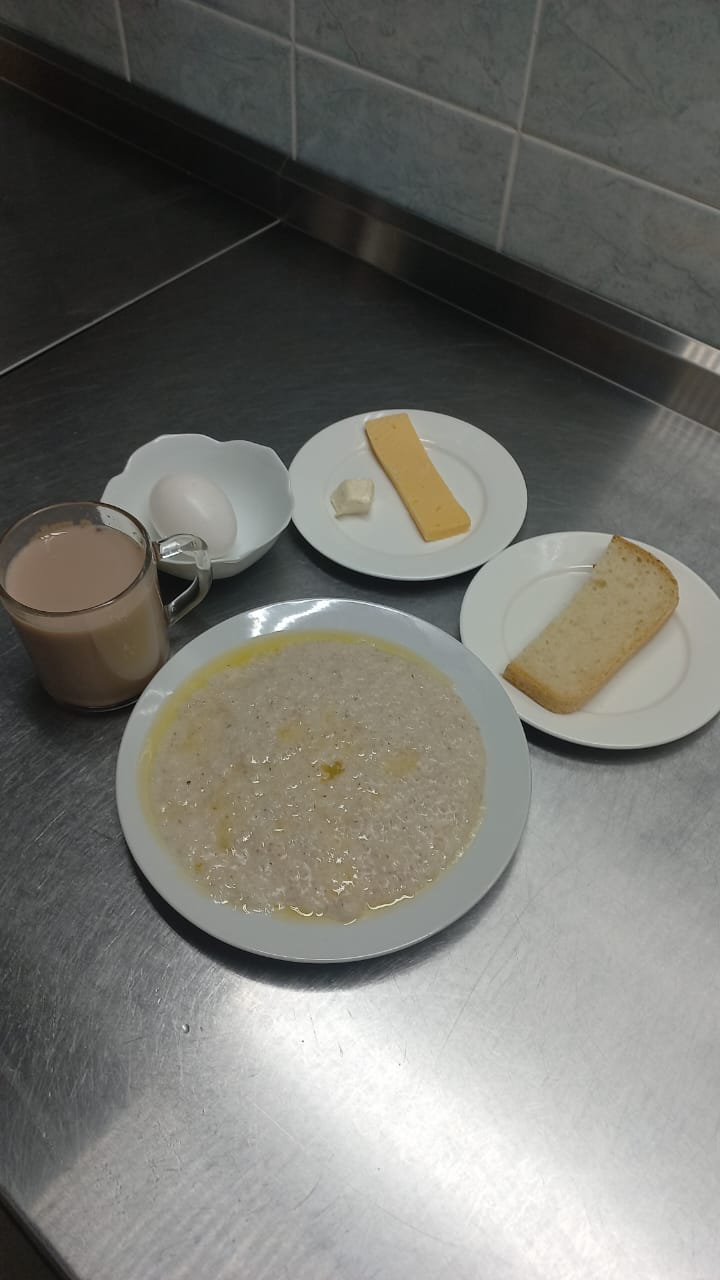 ЗАВТРАК 2Плоды свежие (Груша)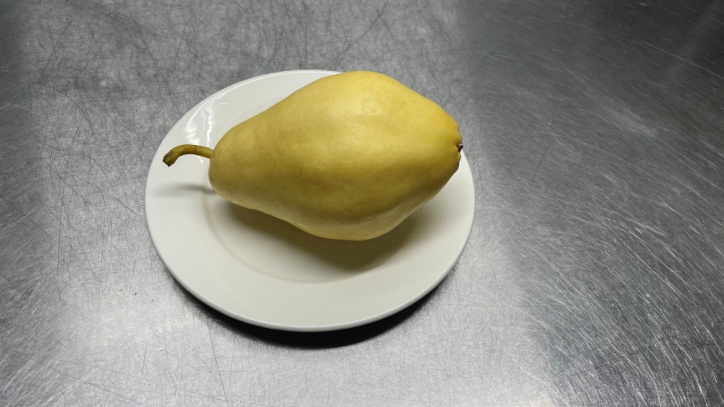 ОБЕД(1-4; 5-9 классы)Компот из курагиЩи из свежей капусты с картофелемПлов из отварной говядиныХлеб пшеничныйХлеб ржанойОвощи натуральные соленые(огурцы)ПОЛДНИК(интернат 7-11 лет; 12-18 лет)Кисель из концентрата плодового - ягодногоБулочка домашняя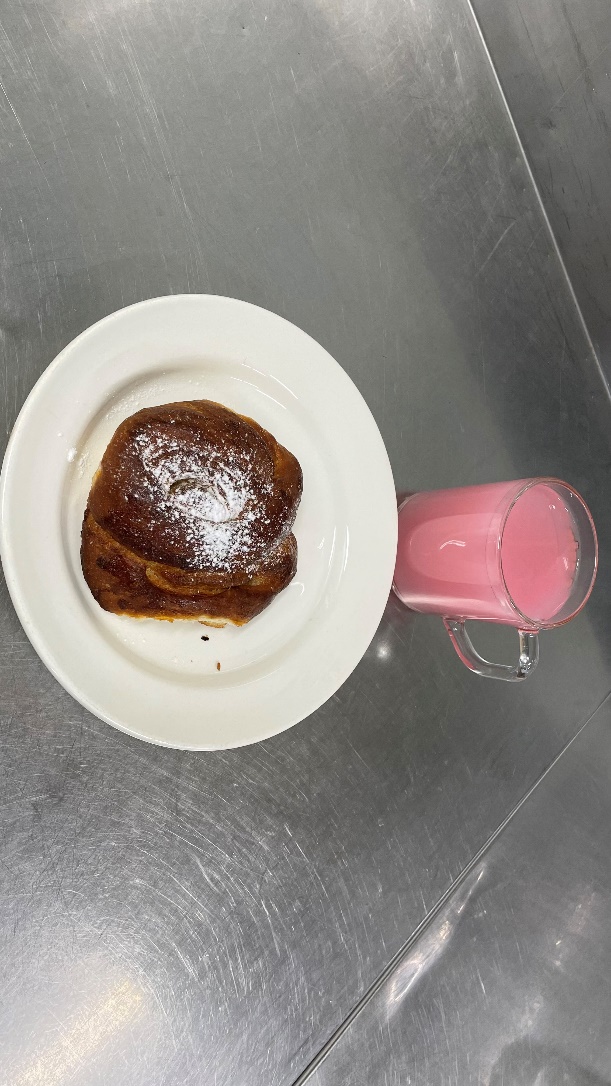 УЖИН(интернат 7-11 лет; 12-18 лет)Хлеб пшеничныйНапиток клюквенныйИкра морковнаяСельдь с картофелем и масломУЖИН 2Простокваша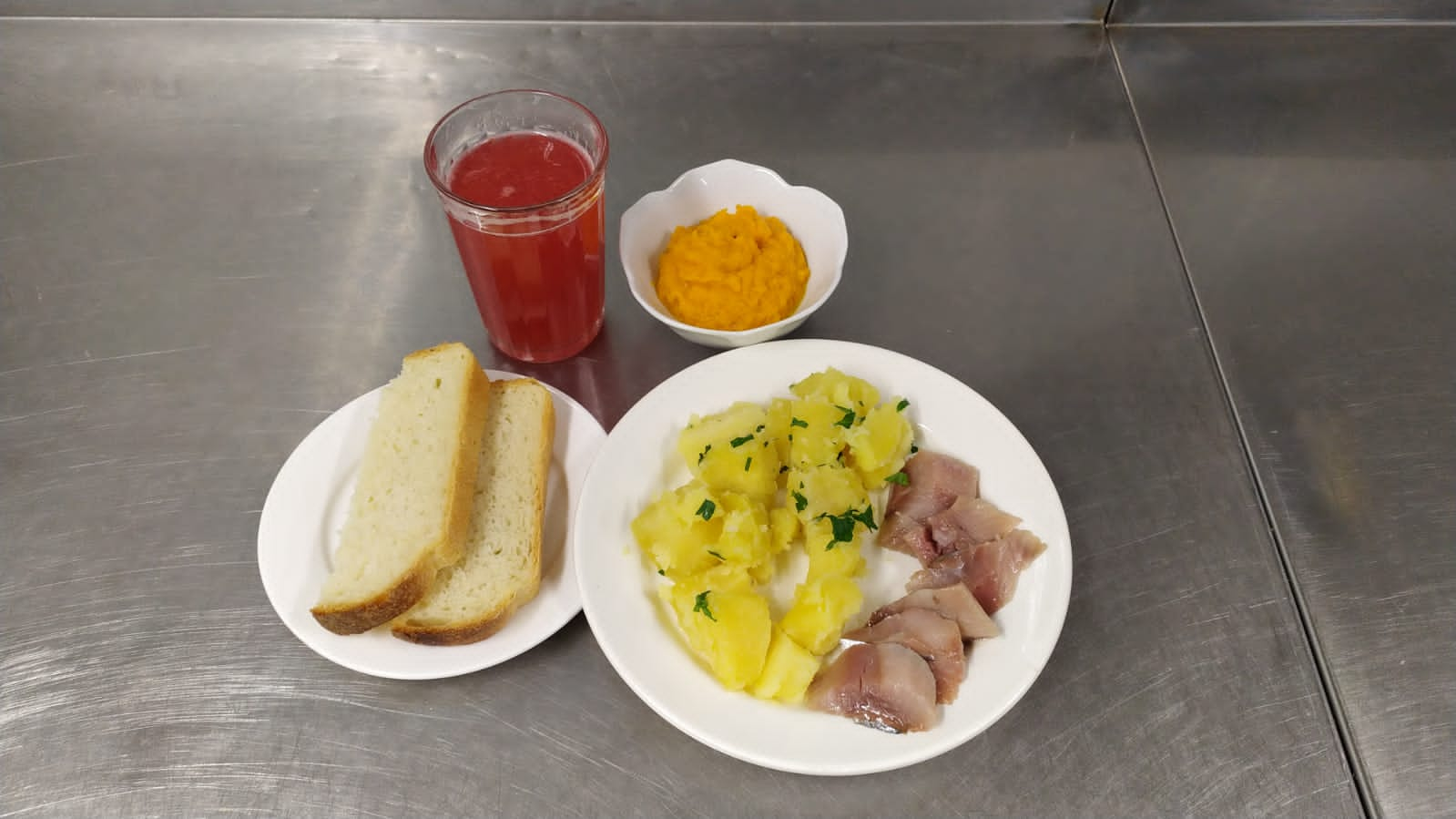 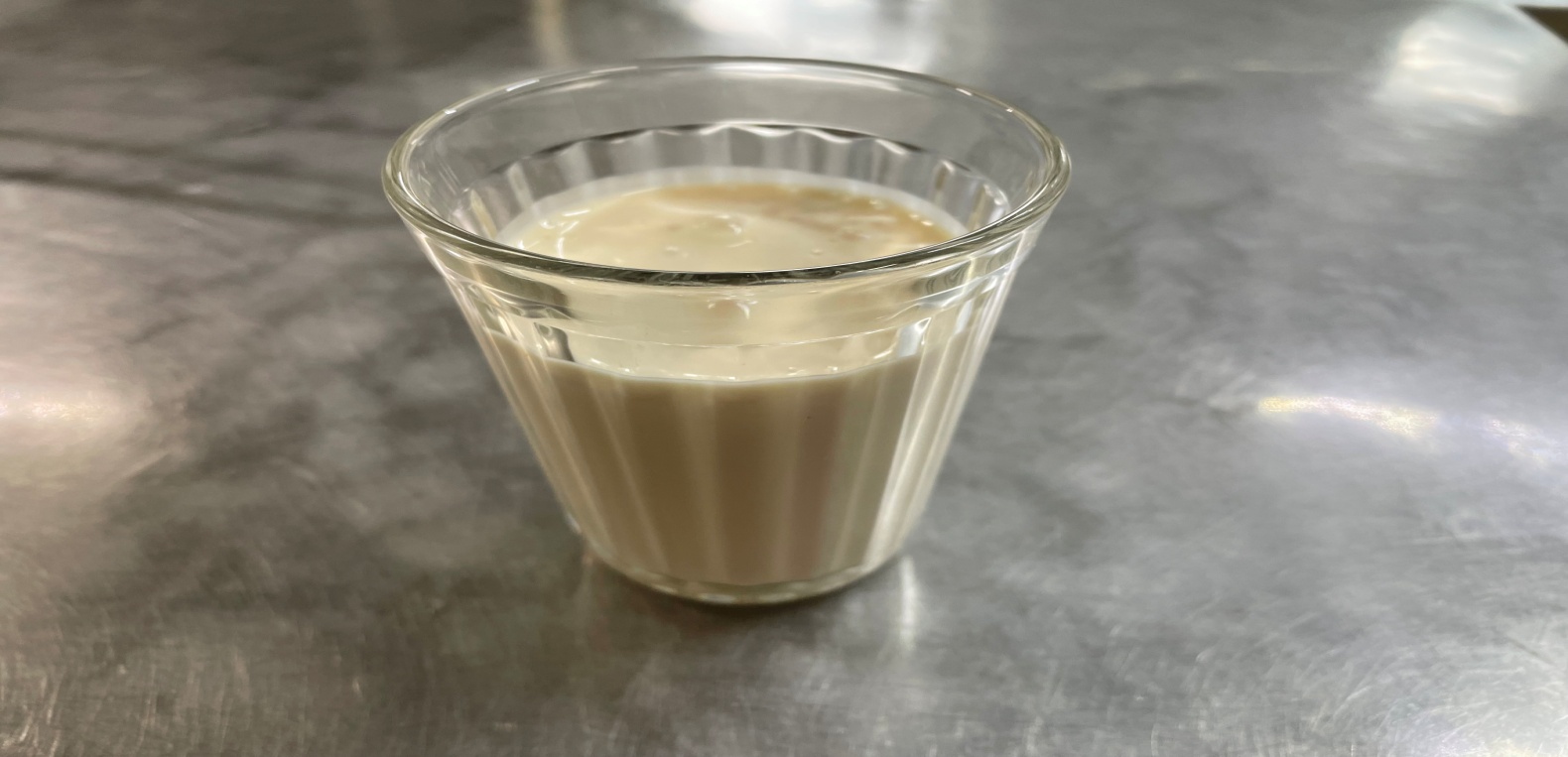 